ATIVIDADES DE CIENCIAS PARA OS 9º ANOS(OITAVA SEMANA)OI TURMA! O tema desta semana está no nosso livro didático. Tema 4  a partir da pagina 50É IMPORTANTE IR BUSCAR O LIVRO NA ESCOLA. VAI AJUDAR MUITO NA HORA DE REALIZAR OS EXERCICIOS.Boa semana a todos e cuidem-se. Beijos.O assunto desta semana é a Tabela Periódica. O que é, como surgiu e por que precisamos dela serão os nossos assuntos. Vamos lá?A classificação periódica dos elementos.Vários elementos químicos  eram conhecidos pelos cientistas já no inicio do século XIX. Assim surgiu a necessidade de organizá-los de acordo com suas propriedades e característicasFormam propostas varias formas de organização por diversos cientistas, mas em 1869 Julius Lothar Meyer (na Alemanha)  e Dmitry Mendeleev (na Russia),  sugeriram uma classificação para cerca dos 60 elementos químicos conhecidos na época.Organizaram os elementos em ordem crescente de acordo com sua MASSA ATOMICA e agrupando-os de acordo com suas propriedades.Verificaram que havia uma PERIOCIDADE entre algumas de suas características. Com base nessa organização surgiu a Primeira Tabela Periódica.Estes estudos são a base da tabela periódica atual onde os elementos químicos estão dispostos em ORDEM CRESCENTE DE NUMERO ATOMICO, mantendo o agrupamento em relação às sua propriedades.São 7 linhas horizontais e em colunas numeradas de 1 a 18.Nas linhas (denominadas de PERIODOS) encontramos os elementos químicos que apresentam o mesmo numero de camadas  eletrônicas (onde os elétrons estão distribuídos)   Nas colunas (chamadas de GRUPOS  ou FAMILIAS) estão os elementos com o MESMO NUMERO DE ELETRONS NA CAMADA DE VALENCIA. 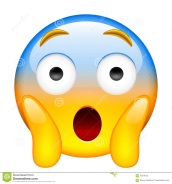 O QUE É CAMADA DE VALENCIA?Nos grupos estão organizados elementos cujas propriedades químicas são semelhantes.CLASSIFICAÇÃO COM BASE NAS PROPRIEDADES FISICO-QUIMICASA TABELA PERIODICA, organiza os elementos químicos de acordo com seu numero atômico Os dispõe de acordo com suas propriedades físicas e químicas Os elementos podem ser classificados em três grupos: METAIS, NÃOMETAIS E GASES NOBRESMETAIS – CARACTERÍSTICASSão sólidos em condição ambiente, isso quer dizer que em uma temperatura de 25º C e pressão atmosférica de 1 atm,  eles estarão na forma solida.A única exceção é o MERCURIO que é um metal mas se encontra em estado liquido e tem sua temperatura de fusão muito baixa.Apresentam altas temperaturas de fusão e ebuliçãoTem brilho e são bons condutores de calor e corrente elétrica.Exemplo; o cobre e o mercúrio.NÃO METAIS – CARACTERÍSTICASPodem ser encontrados nos estados SÓLIDO, LÍQUIDO ou ser um GAS em condições ambientes Geralmente apresenta baixa temperatura de fusão e ebuliçãoSão maus condutores de calor e eletricidade.Exemplo - o enxofre (encontrado na forma sólida), o cloro (encontrado como um gás) e o bromo (que é encontrado no estado liquido)GASES NOBRES – CARACTERISTICASSão encontrados na natureza no estado gasoso em condições ambientesPossuem grande estabilidade, ou seja, baixa tendência de se combinar com outros elementos.APENAS OS GASES NOBRES (grupo 18)  encontram-se isolados na natureza.Todos os demais se unem a átomos do mesmo elemento químico ou de elementos químicos diferentes, formando as substancias,ELEMENTOS ALCALINOSOs elementos do grupo 1 da tabela periódica são chamados metais alcalinos.Do grupo 2 são os metais alcalinoterrososDo grupo 3 ate o grupo 12 são os  chamados metais de transição.Os elementos dos grupos 13, 14 e 15, não recebem um nome especifico e são chamados pelo nome de seu grupo.Exemplo - grupo do Boro, grupo do Carbono, e grupo do Nitrogênio.Os elementos do grupo 16 são os calcogênios,Do grupo 17 são os halogênios.Os LANTANÍDEOS e os ACTINIDEOS fazem parte do grupo 3Então pessoal, agora é bom assistir ao vídeo do link abaixo.https://youtu.be/yv5168bi1X4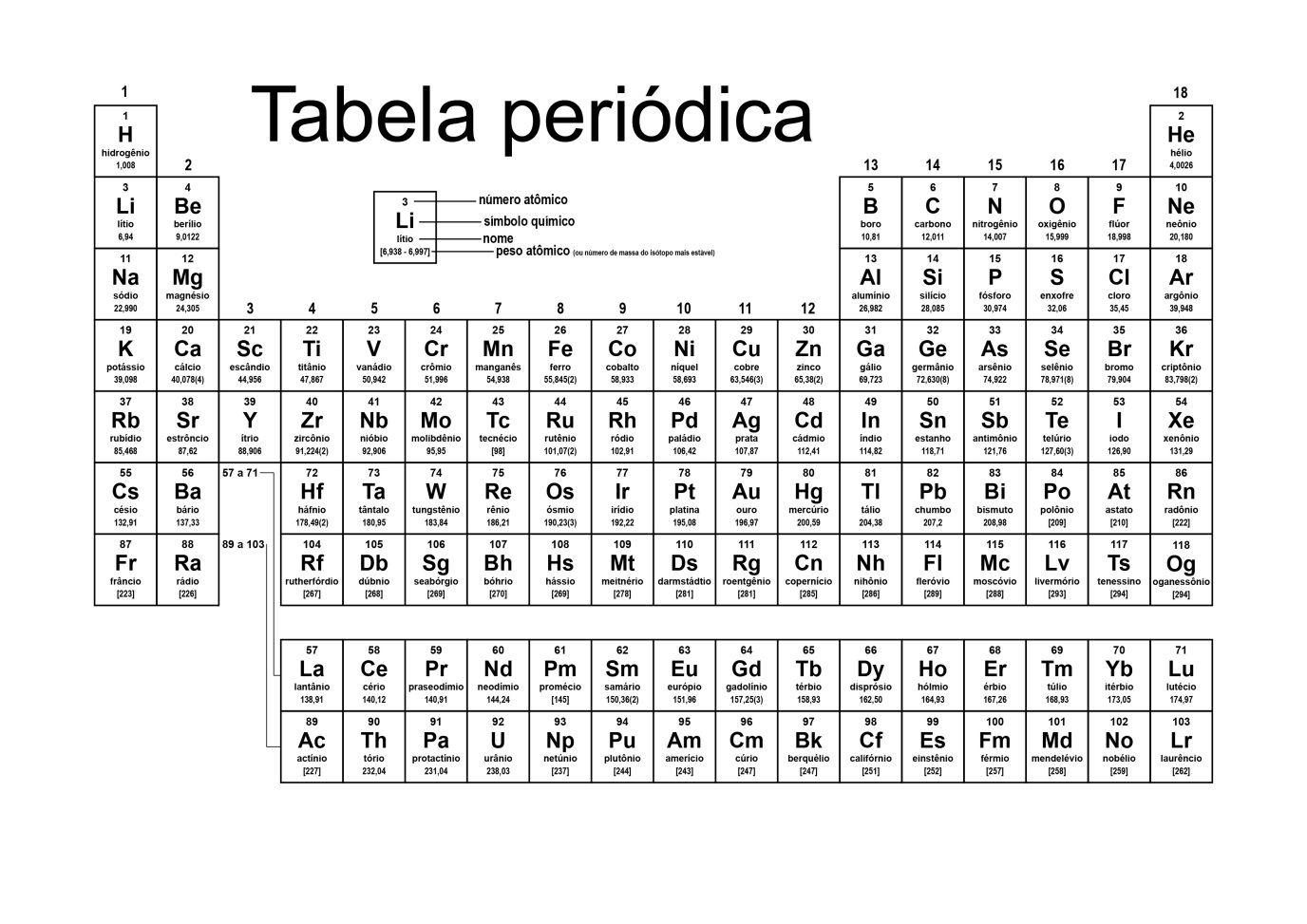 DE OLHO NO TEMANo século XIX, buscava-se classificar os elementos de acordo com suas massas atômicas. Atualmente, utilizamos o numero atômico. Consulte a tabela periódica e verifique se os dois critérios conduzem a resultados diferentes. Explique sua conclusão.Indique o elemento que apresenta numero atômico igual a 8 e três elementos químicos com propriedades similares às dele.Quais são os gases nobres e por que eles recebem esse nome ?EMEFEI DATA NOME SALAPROFESSORCAMADA DE VALENCIA Camada de valência é a última camada a receber elétron no átomo ou o nível de maior número quântico principal e secundário na distribuição eletrônica. Normalmente os elétrons pertencentes à camada de valência são os que participam de alguma ligação química, pois são os mais externos( WIKIPEDIA)